Questions
Q1.
 The following cycle represents the enthalpy changes w, x, y and z, occurring when an
 ionic solute, AX2(s), dissolves in water.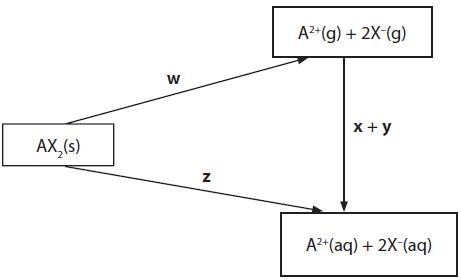 Which of the changes is the lattice energy of AX2(s)?   A     ½ w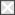    B     − w   C     z   D     z − x − y(Total for question = 1 mark)Q2.
 The equation for the enthalpy of hydration for a magnesium ion is   A  Mg2+(s) + aq → Mg2+(aq)   B  Mg2+(g) + aq → Mg2+(aq)   C  Mg2+(aq) → Mg2+(g) + aq   D  Mg2+(aq) → Mg2+(s) + aq(Total for question = 1 mark)Q3.
2-methylpropane has a smaller standard molar entropy at 298 K than butane. The best explanation for this is that 2-methylpropane has   A    a lower boiling temperature.   B    a higher standard molar enthalpy change of formation.   C    fewer ways of distributing energy quanta.   D    more ways of distributing energy quanta.

(Total for Question = 1 mark)Q4.
 Which of the following is true for the exothermic reaction shown below?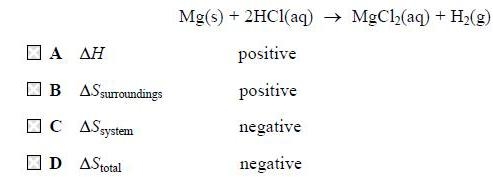 

(Total for question = 1 mark)Q5.
 Which of these solid substances is likely to have the greatest standard entropy? Use of
 the data booklet is not required.   A  SnO   B  SnO2   C  SnBr2   D  SnBr4(Total for question = 1 mark)Q6.
 This question is about calcium chloride, CaCl2.It can be formed by burning calcium in chlorine.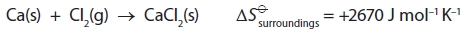 You must include a sign and units in your answers to the calculations in this question.(a)  (i)  The standard molar entropy at 298 K for 1 mole of chlorine molecules, Cl2, is +165 J mol−1 K−1. Use this, and appropriate values from your Data Booklet, to calculate the standard entropy change, , for this reaction.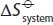 (2)









*(ii)  Explain fully why the sign for the standard entropy change of the system,  is as you would expect.(2) .............................................................................................................................................  .............................................................................................................................................  .............................................................................................................................................  ............................................................................................................................................. 
(b)  Calculate the total entropy change, , in J mol−1 K−1, for this reaction, giving your answer to three significant figures.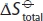 (2)




(c)  Use the standard entropy change of the surroundings, , to calculate the standard enthalpy change, , in kJ mol−1, for the reaction at 298 K. 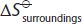 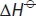 (2)




(d)  0.0500 mol of calcium chloride, prepared by burning calcium in chlorine, is added to 51.8 cm3 of water.50.0 cm3 of a 1.00 mol dm−3 solution is formed, and the temperature rise, ΔT, is 15.0°C.(i)  Calculate the energy transferred, in joules, for this process using:Energy transferred in joules = volume of solution formed × 4.2 × ΔT(1)




(ii)  Calculate the enthalpy change of solution, , of calcium chloride in kJ mol−1.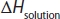 (2)









*(iii)  The enthalpy change of hydration of Ca2+(g) is −1560 kJ mol−1.Use this, your value from (d)(ii) and the experimental lattice energy from your Data Booklet, to calculate the standard enthalpy change of hydration of Cl−(g).(3)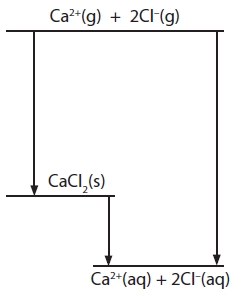 Answer ........................................................... kJ mol−1
(iv)  Draw diagrams to represent hydrated calcium ions and hydrated chloride ions.(2)









(v)  Suggest why the addition of anhydrous calcium chloride to water results in an increase in temperature and a decrease in volume.(2)Temperature increases .............................................................................................................................................  .............................................................................................................................................  ............................................................................................................................................. 
Volume decreases .............................................................................................................................................  .............................................................................................................................................  ............................................................................................................................................. (Total for question = 18 marks)Q7.
 
When ammonium nitrate crystals dissolve in water, the entropy of the system   A     remains the same.   B     falls, because the hydrated ions are more ordered than the solid.   C     rises, because the ions in the crystal become hydrated in the solution.   D     rises, because the ions are arranged more randomly in the solution than in the
                crystal.(Total for question = 1 mark)Q8.
A decrease in the entropy of the system, ΔSsystem, occurs when   A     water freezes.   B     water boils.   C     water reacts with sodium.   D     water reacts with ethanoyl chloride.(Total for question = 1 marks)Q9.
The overall equation for a reaction between two chemicals, M and N, is
M + 2N → P + Q
(a)  This reaction occurs spontaneously at room temperature. Which of the following must be true?(1)   A    ΔH is positive.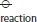    B    ΔH is negative.   C    ΔS is positive.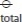    D    ΔS is negative.

(b)  The reaction above occurs in two stages via an intermediate, T.
M + N → T            slow
N + T → P + Q            fast
From this it can be deduced that the rate equation for the reaction between M and N is(1)   A    rate = k[M][N]   B    rate = k[M][N]2   C    rate = k[M][T]   D    rate = k[N][T]

(Total for Question = 2 marks)Q10.
 Which reaction has an enthalpy change equal to the enthalpy of hydration of the sodium ion?   A     Na+(g) + excess H2O(l)     →   Na+(aq)   B     Na+(g) + 1 mol of H2O(l)  →   Na+(aq)   C     Na+(s) + excess H2O(l)     →   Na+(aq)   D     Na+(s) + 1 mol of H2O(l)  →   Na+(aq)
(Total for question = 1 mark)Q11.
 Which reaction has the most positive entropy change for the system, ΔSsystem?   A  NaOH(aq) + HCl(aq) → NaCl(aq) + H2O(l)   B  AgNO3(aq) + NaCl(aq) → AgCl(s) + NaNO3(aq)   C  C2H4(g) + HCl(g) → C2H5Cl(l)   D  C4H10(g) → C2H4(g) + C2H6(g)
(Total for question = 1 mark)Q12.
 Barium carbonate decomposes in an endothermic reaction when heated to 1500 K.BaCO3(s) → BaO(s) + CO2(g)What are the signs of the entropy changes at 1500 K?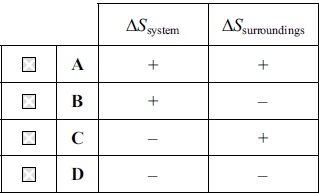 
(Total for question = 1 mark)Q13.
 
 The reaction below is carried out at 25 °C. Use the equation and the data to answer the questions that follow.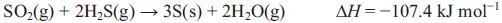 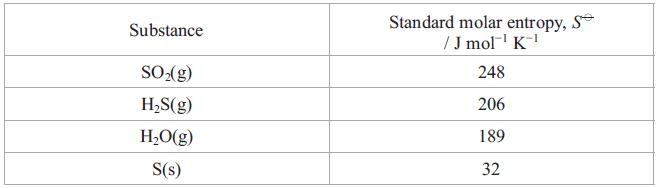  (a) The standard entropy change of the system, in J mol−1 K−1, is(1)   A      −186   B      +186   C      −233   D      +233 (b) The standard entropy change of the surroundings, in J mol−1 K−1, is(1)   A      107.4 × 1000 / 25   B      −107.4 × 1000 / 25   C      107.4 × 1000 / 298   D      −107.4 × 1000 / 298(Total for question = 2 marks)Q14.
Calcium carbonate decomposes at high temperature to form calcium oxide and carbon dioxide:
CaCO3(s) → CaO(s) + CO2(g)
Calcium carbonate is thermodynamically stable at room temperature because for this reaction   A    the activation energy is high.   B    the enthalpy change, ΔH, is positive.   C    entropy change of the system (ΔSsystem) is positive.   D    entropy change of the system (ΔSsystem) is negative.

(Total for Question = 1 mark)Q15.
 Energy is evolved when one mole of gaseous calcium ions is hydrated.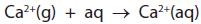 This reaction is more exothermic than the corresponding value for barium ions, Ba2+, because the   A     ionization energy of calcium is greater than that of barium.   B     lattice energy of calcium oxide is more exothermic than that of barium oxide.   C     solubility of calcium hydroxide in water is less than that of barium hydroxide.   D     ionic radius of Ca2+ is less than that of Ba2+.(Total for question = 1 mark)Mark Scheme
Q1.
 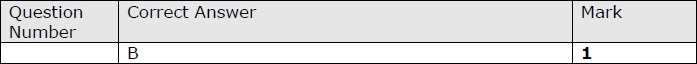 Q2.
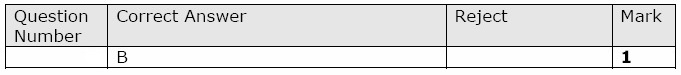 Q3.
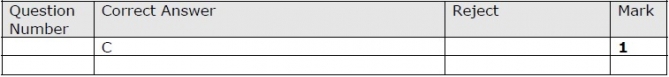 Q4.
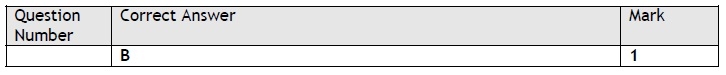 Q5.
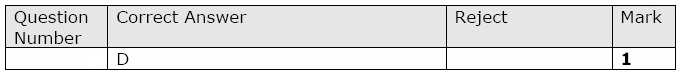 Q6.
 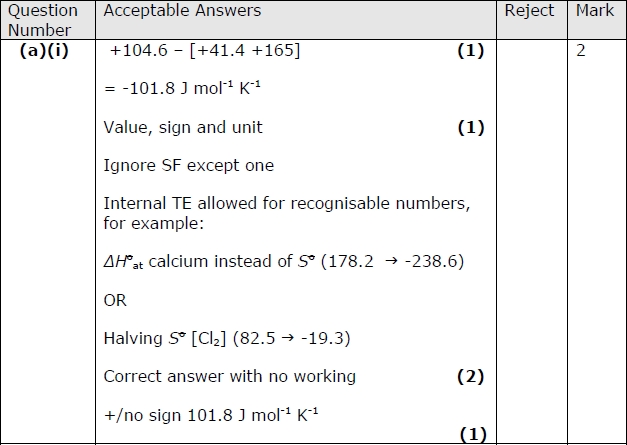 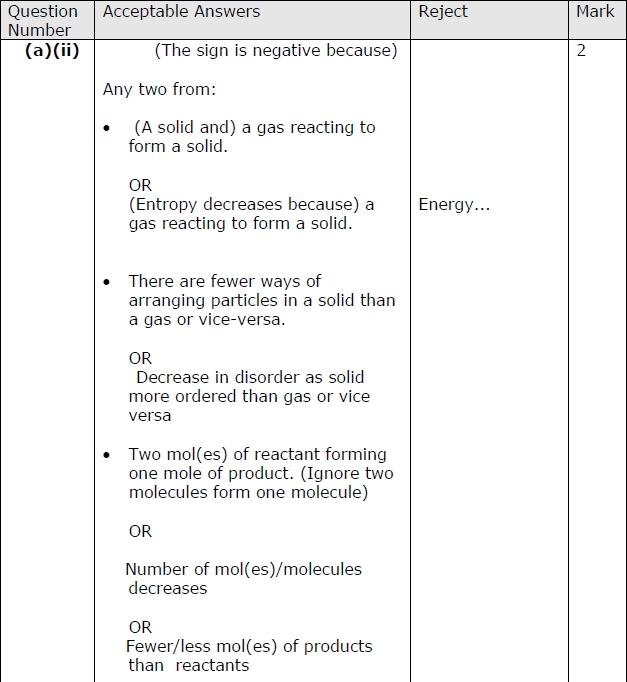 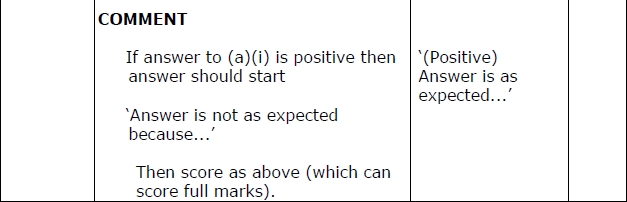 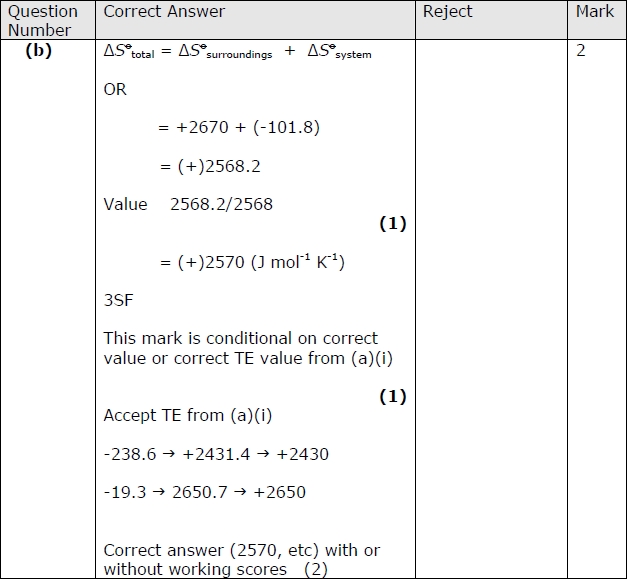 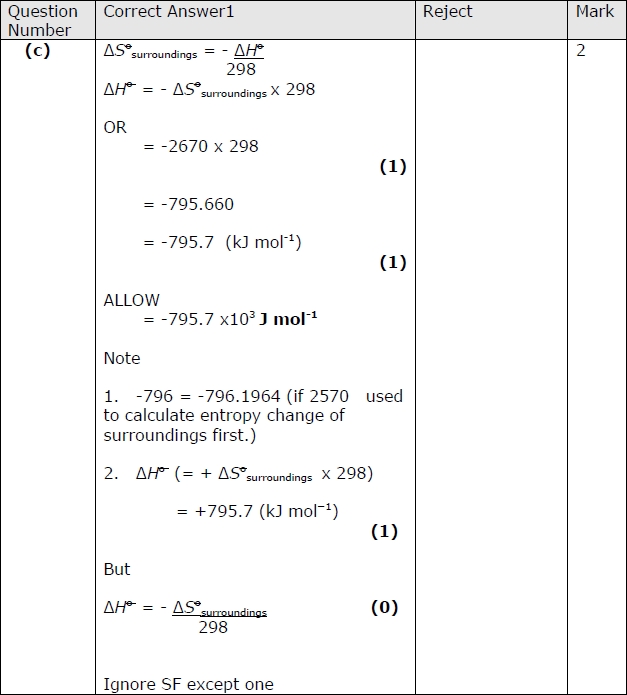 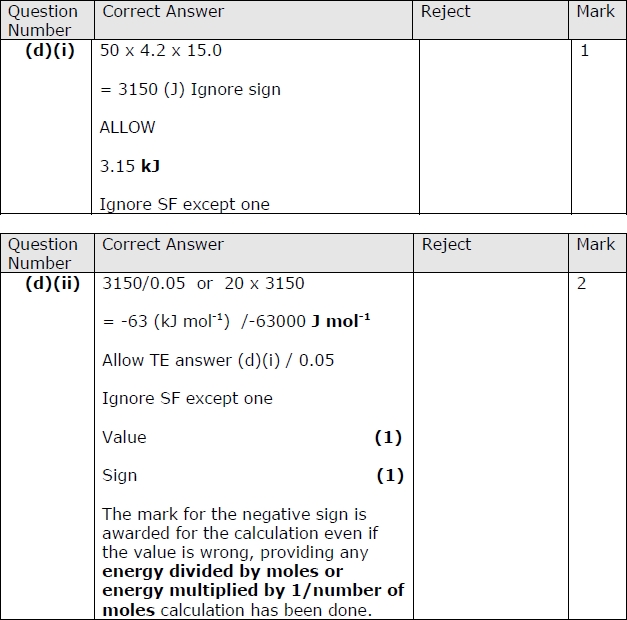 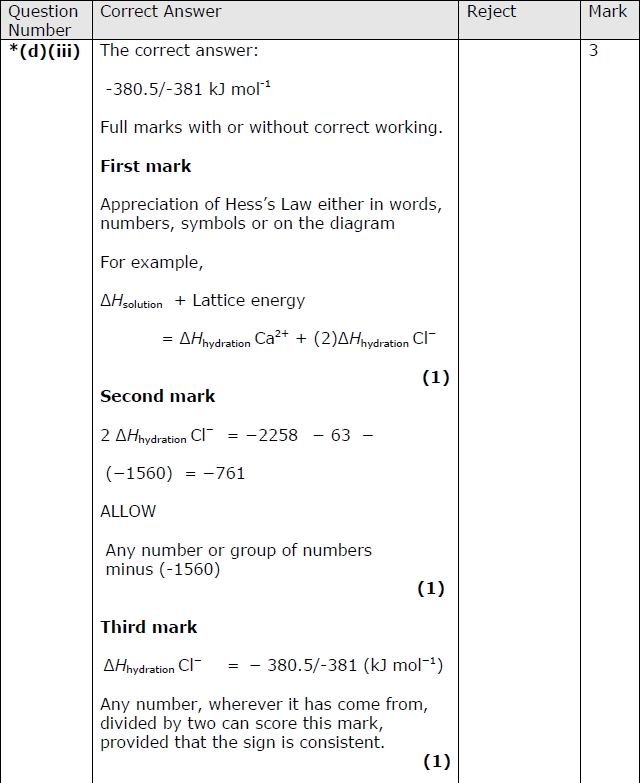 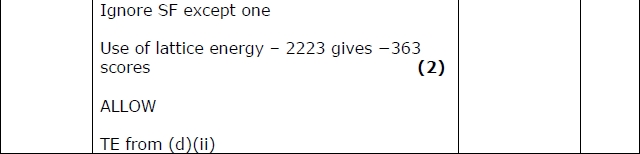 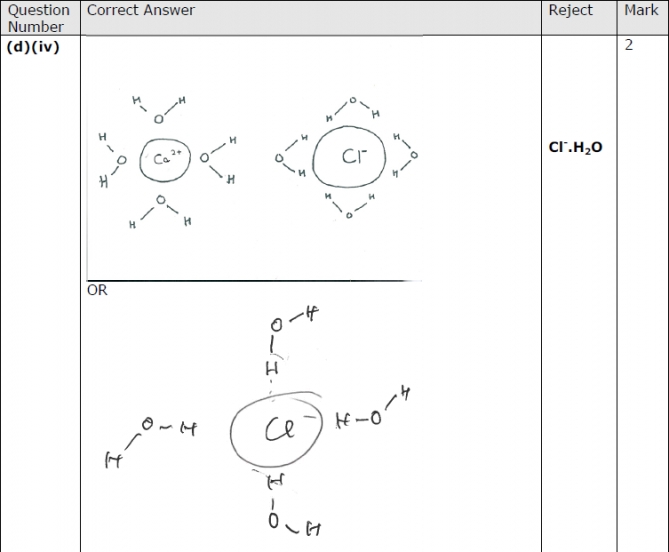 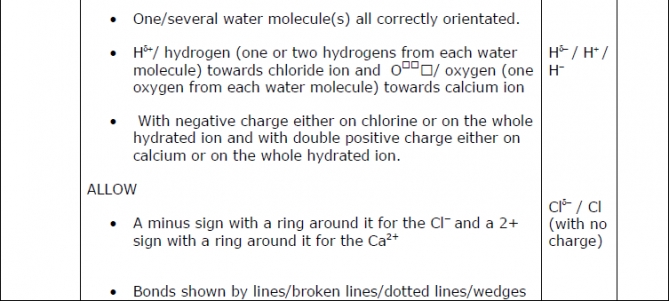 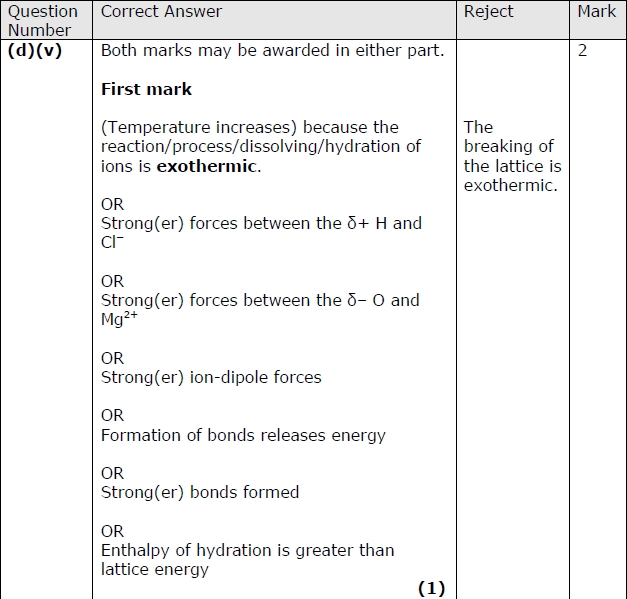 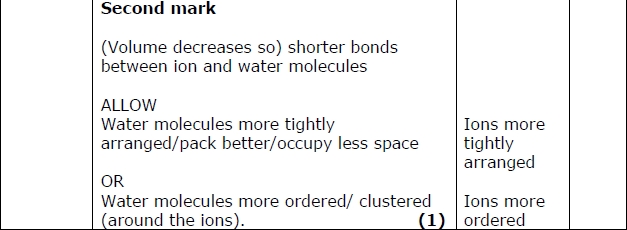 Q7.
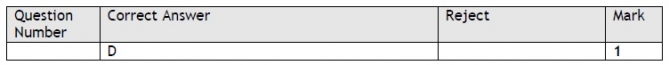 Q8.
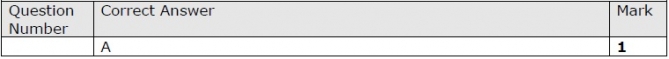 Q9.
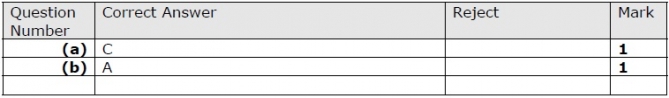 Q10.
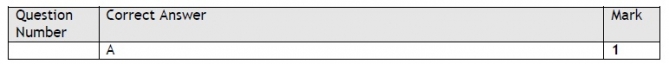 Q11.
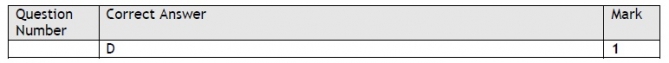 Q12.
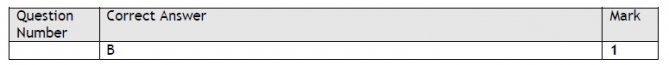 Q13.
 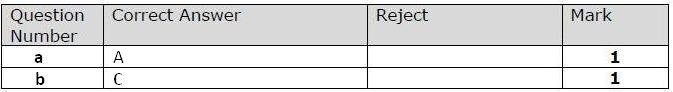 Q14.
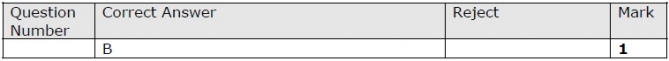 Q15.
 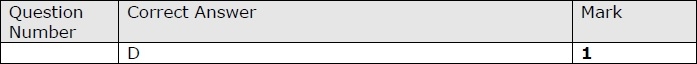 